Sept 2016This Position Description is a guide and will vary from time to time andbetween services and/or units to meet changing service needsThe intent of this position description is to provide a representative summary of the major duties and responsibilities performed by staff in this job classification.  Staff members may be requested to perform job related tasks other than those specified.POSITION DESCRIPTION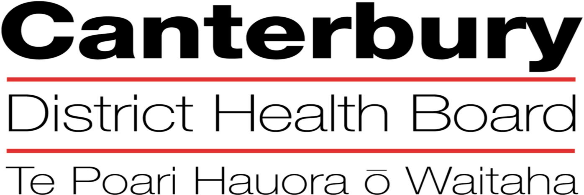 The Canterbury District Health Board (CDHB) is committed to the principles of the Treaty of Waitangi and the overarching objectives of the  health and disability strategies.The Canterbury District Health Board (CDHB) is committed to the principles of the Treaty of Waitangi and the overarching objectives of the  health and disability strategies.The Canterbury District Health Board (CDHB) is committed to the principles of the Treaty of Waitangi and the overarching objectives of the  health and disability strategies.The Canterbury District Health Board (CDHB) is committed to the principles of the Treaty of Waitangi and the overarching objectives of the  health and disability strategies.The Canterbury District Health Board (CDHB) is committed to the principles of the Treaty of Waitangi and the overarching objectives of the  health and disability strategies.The Canterbury District Health Board (CDHB) is committed to the principles of the Treaty of Waitangi and the overarching objectives of the  health and disability strategies.Organisational VisionThe CDHB’s vision is to improve the health and well being of the people living in .Organisational ValuesCare & respect for othersIntegrity in all we doResponsibility for outcomesOrganisational VisionThe CDHB’s vision is to improve the health and well being of the people living in .Organisational ValuesCare & respect for othersIntegrity in all we doResponsibility for outcomesOrganisational VisionThe CDHB’s vision is to improve the health and well being of the people living in .Organisational ValuesCare & respect for othersIntegrity in all we doResponsibility for outcomesOrganisational VisionThe CDHB’s vision is to improve the health and well being of the people living in .Organisational ValuesCare & respect for othersIntegrity in all we doResponsibility for outcomesOrganisational VisionThe CDHB’s vision is to improve the health and well being of the people living in .Organisational ValuesCare & respect for othersIntegrity in all we doResponsibility for outcomesOrganisational VisionThe CDHB’s vision is to improve the health and well being of the people living in .Organisational ValuesCare & respect for othersIntegrity in all we doResponsibility for outcomesPOSITION TITLE:POSITION TITLE:POSITION TITLE:POSITION TITLE:COMMUNITY MENTAL HEALTH NURSE COMMUNITY MENTAL HEALTH NURSE REPORTS TO (Title):REPORTS TO (Title):REPORTS TO (Title):REPORTS TO (Title):Clinical Manager/Nurse ConsultantClinical Manager/Nurse ConsultantREPORTS ON A DAILY BASIS TO:REPORTS ON A DAILY BASIS TO:REPORTS ON A DAILY BASIS TO:REPORTS ON A DAILY BASIS TO:Clinical Manager/Clinical Nurse SpecialistClinical Manager/Clinical Nurse SpecialistPRINCIPAL OBJECTIVESPRINCIPAL OBJECTIVESPRINCIPAL OBJECTIVESPRINCIPAL OBJECTIVESPRINCIPAL OBJECTIVESPRINCIPAL OBJECTIVESThe Community Nurse will utilise nursing knowledge and skills to provide safe and effective nursing care to consumers that have complex mental health needs within the Mental Health Service.The Community Nurse assists other nurses in providing complex nursing care. Critical thinking skills will be utilised to make safe autonomous decisions regarding the management of nursing care. The Community Nurse will contribute to nursing team development and leadership, and provide nursing input into multi-disciplinary forums.The Community Nurse will utilise nursing knowledge and skills to provide safe and effective nursing care to consumers that have complex mental health needs within the Mental Health Service.The Community Nurse assists other nurses in providing complex nursing care. Critical thinking skills will be utilised to make safe autonomous decisions regarding the management of nursing care. The Community Nurse will contribute to nursing team development and leadership, and provide nursing input into multi-disciplinary forums.The Community Nurse will utilise nursing knowledge and skills to provide safe and effective nursing care to consumers that have complex mental health needs within the Mental Health Service.The Community Nurse assists other nurses in providing complex nursing care. Critical thinking skills will be utilised to make safe autonomous decisions regarding the management of nursing care. The Community Nurse will contribute to nursing team development and leadership, and provide nursing input into multi-disciplinary forums.The Community Nurse will utilise nursing knowledge and skills to provide safe and effective nursing care to consumers that have complex mental health needs within the Mental Health Service.The Community Nurse assists other nurses in providing complex nursing care. Critical thinking skills will be utilised to make safe autonomous decisions regarding the management of nursing care. The Community Nurse will contribute to nursing team development and leadership, and provide nursing input into multi-disciplinary forums.The Community Nurse will utilise nursing knowledge and skills to provide safe and effective nursing care to consumers that have complex mental health needs within the Mental Health Service.The Community Nurse assists other nurses in providing complex nursing care. Critical thinking skills will be utilised to make safe autonomous decisions regarding the management of nursing care. The Community Nurse will contribute to nursing team development and leadership, and provide nursing input into multi-disciplinary forums.The Community Nurse will utilise nursing knowledge and skills to provide safe and effective nursing care to consumers that have complex mental health needs within the Mental Health Service.The Community Nurse assists other nurses in providing complex nursing care. Critical thinking skills will be utilised to make safe autonomous decisions regarding the management of nursing care. The Community Nurse will contribute to nursing team development and leadership, and provide nursing input into multi-disciplinary forums.FUNCTIONAL RELATIONSHIPS:FUNCTIONAL RELATIONSHIPS:FUNCTIONAL RELATIONSHIPS:FUNCTIONAL RELATIONSHIPS:FUNCTIONAL RELATIONSHIPS:FUNCTIONAL RELATIONSHIPS:INTERNALLY:INTERNALLY:INTERNALLY:INTERNALLY:INTERNALLY:INTERNALLY:Director of NursingService ManagerClinical ManagerNurse ConsultantClinical ManagerClinical Nurse SpecialistDuty Manager / Clinical Team Co-ordinatorMembers of multidisciplinary team and other health professionals Te Korowai AtawhaiConsumer and family AdvisorsDirector of NursingService ManagerClinical ManagerNurse ConsultantClinical ManagerClinical Nurse SpecialistDuty Manager / Clinical Team Co-ordinatorMembers of multidisciplinary team and other health professionals Te Korowai AtawhaiConsumer and family AdvisorsDirector of NursingService ManagerClinical ManagerNurse ConsultantClinical ManagerClinical Nurse SpecialistDuty Manager / Clinical Team Co-ordinatorMembers of multidisciplinary team and other health professionals Te Korowai AtawhaiConsumer and family AdvisorsDirector of NursingService ManagerClinical ManagerNurse ConsultantClinical ManagerClinical Nurse SpecialistDuty Manager / Clinical Team Co-ordinatorMembers of multidisciplinary team and other health professionals Te Korowai AtawhaiConsumer and family AdvisorsDirector of NursingService ManagerClinical ManagerNurse ConsultantClinical ManagerClinical Nurse SpecialistDuty Manager / Clinical Team Co-ordinatorMembers of multidisciplinary team and other health professionals Te Korowai AtawhaiConsumer and family AdvisorsEXTERNALLY:EXTERNALLY:EXTERNALLY:EXTERNALLY:EXTERNALLY:EXTERNALLY:Other Health Care ProvidersOther Health Care ProvidersOther Health Care ProvidersOther Health Care ProvidersSUPERVISES:SUPERVISES:SUPERVISES:SUPERVISES:SUPERVISES:SUPERVISES:Enrolled Nurses, Staff Nurses, Nursing students, Hospital Aides and other auxiliary staff, as appropriateEnrolled Nurses, Staff Nurses, Nursing students, Hospital Aides and other auxiliary staff, as appropriateEnrolled Nurses, Staff Nurses, Nursing students, Hospital Aides and other auxiliary staff, as appropriateEnrolled Nurses, Staff Nurses, Nursing students, Hospital Aides and other auxiliary staff, as appropriateKEY PERFORMANCE OBJECTIVES:KEY PERFORMANCE OBJECTIVES:TaskTo demonstrate professional responsibility, complying with CDHB Policy and Procedures and working within the Mental Health Service philosophical framework.Expected ResultAccepts responsibility for ensuring that his/her nursing practice and conduct meet the standards of the professional, ethical and relevant legislated requirementsDemonstrates the ability to apply the principles of the Treaty of Waitangi to nursing practiceDemonstrates accountability for directing, monitoring and evaluating nursing care that is provided by nurse assistants, enrolled nurses and others, and utilises more experienced RNs to assist with problem solving and setting prioritiesPromotes an environment that enables patient safety, independence, quality of life and healthPractices nursing in a manner that the patient determines as being culturally safeReads and adheres to Mental Health Policy and Procedures, and practices in accordance with relevant mental health nursing ethical frameworks and codes of conduct.Represents the organisation and the nursing profession in a committed manner, projecting a professional image of nursing Task	To demonstrate professional accountability in the management of nursing care embodying the Code of Health & Disability Services Consumers Rights.Expected ResultProvides planned nursing care in partnership with the patient to achieve identified outcomesUndertakes a comprehensive and accurate nursing assessment of consumers in a variety of settings Ensures documentation is accurate and maintains confidentiality of informationEnsures the patient has adequate explanation of the effects, consequences and alternatives of proposed treatment optionsActs appropriately to protect oneself and others when faced with unexpected patient responses, confrontation, personal threat or other crisis situations Evaluates patient’s progress toward expected outcomes in partnership with patientsValidates and documents decision-making and outcomes based on nursing knowledge and clinical experienceRecognises early and subtle changes in the patient’s health status and/or circumstances and intervenes appropriatelyMonitors acuity to maintain a safe and therapeutic environment.Acknowledges own limitations of knowledge in complex situations and utilises appropriate resource people when necessaryDemonstrates risk assessment and management skills, and practises within a restraint minimisation and safe practice framework.Provides health education appropriate to the needs of the patient within a nursing frameworkEducates patients and family groups effectively by assessing learning readiness; providing teaching; evaluating knowledge and lifestyle changes and maximising opportunities for patient learning and independence. Promotes recovery in all aspects of patient treatmentReflects upon, and evaluates with peers and experienced nurses, the effectiveness of nursing careMaintains professional development Continues to advance clinical knowledge and skills through self-learning, unit teachings, in-service education and external programmes as approved by his/her line manager/Nurse ConsultantParticipates in teaching others, including students of nursingTaskTo demonstrate effective interpersonal relationship skillsExpected ResultEstablishes, maintains and concludes therapeutic interpersonal relationships with patients.Practises nursing in a negotiated partnership with the patient where and when possibleCommunicates effectively with patients and members of the health care teamMaintains privacy and confidentiality at all times._________________________________________________________Involves family/whanau in treatment planning.Able to utilise appropriate mental health therapeutic interventions.Incorporates therapeutic risk management in to daily practice.TaskTo participate in inter-professional health care and quality improvementExpected ResultCollaborates and participates with colleagues and members of the health care team to facilitate and co-ordinate careRecognises and values the roles and skills of all members of the health care team in the delivery of careInitiates referrals to other members of the health care team in a timely mannerConsistently participates and where appropriate co-ordinates  multi-disciplinary team meetings and family conferences, representing the nursing perspective of patient needs, and enacting outcomes appropriatelyParticipates in activities which monitor/audit delivery of quality patient care e.g. accreditation processes, and current or retrospective nursing auditsMay be the unit/team representative on professional nursing and/or other committeesShares specialist knowledge and networks with nursing colleagues within and external to CDHBWhen required, assists in formulating and reviewing nursing standards, procedures and guidelinesDevelops and/or participates in activities which monitor and audit nursing practice and quality patient health outcomesTaskTo contribute to the administration of the Service, working effectively within the multidisciplinary team and act as a professional role model.Expected ResultContributes to the running of the service through participation in tasks that support patient recovery Provides leadership within the service and effectively co-ordinates patient care Demonstrates awareness of factors which impact on patient care in her/his environmentPrioritises own workload to enable support, assistance and supervision for other nurses when necessaryActively participates in clinical and service business meetings to enhance multi-disciplinary team functioning  Uses appropriate channels of communicationUtilise resources in a cost-effective manner   Acts as a mentor / preceptor in the orientation of new staff and nursing studentsEducates  nurses, nursing students and other staff clinical procedures following CDHB Policy and Procedure, in conjunction with more experienced RNs and the Clinical Nurse SpecialistParticipates in in-service education and post-registration education as approved/requested by the nursing line managerActs as a resource for area specific responsibilities e.g. Countering Discrimination, Mental Health Act resource or other area of designated responsibility or expertiseWhen requested, will train and act as a Duly Authorised Officer.Has a knowledge of ethical principles and assists others in resolution of potential dilemmas, utilising appropriate resource people where necessaryUndertakes safe autonomous practice supported by the multi-disciplinary teamTaskTo participate in the annual performance review process in conjunction with the line manager (or nominated appraiser) and professional advisor (or delegate).Expected ResultPrepares for and participates in her/his annual performance reviewIdentifies and documents professional goals in conjunction with her/his line manager and professional advisor.Maintains a professional nursing portfolioPresents Annual Practising certificate in a timely mannerTaskTo implement emergency procedures and maintain a safe and secure environment by following relevant Canterbury District Health Board policies, protocols and standards.Expected ResultThis includes but is not limited to:Demonstrates competence in emergency procedures, e.g. fire, restraint procedures, CPRCompletes mandatory Mental Health Service training and updates regularly as required by CDHB’s policies and proceduresIdentifies, takes appropriate action and promptly reports clinical, Occupational Safety & Health and security incidentsAssists in the maintenance of unit equipment and where necessary, promptly reports unsafe or malfunctioning equipmentMaintains standards for safety, infection control, and medico-legal requirementsLIMITATIONS OF AUTHORITY:Matters which must be referred to the Clinical Manager/Duty Co-ordinator/Nurse Consultant/Clinical Nurse SpecialistSecurity breaches and quality standard failures.Any matters which are not clearly identified or do not comply with Canterbury DHB’s adopted policies or procedures.Person Specification Guide:The person must:Demonstrate professional accountability within scope of practiceHave a commitment to ongoing development of nursing skills and in-service education.Have excellent therapeutic communication skills.Have the ability to work as part of a multi-disciplinary team.Adhere to Canterbury DHB’s policies and procedures.HEALTH & SAFETY:Observe all Canterbury DHB safe work procedures and instructionsEnsure own safety and that of othersReport any hazards or potential hazard immediatelyUse all protective equipment and wear protective clothing providedMake unsafe work situations safe or, if they cannot, inform your supervisor or managerCo-operate with the monitoring of workplace hazards and employees healthEnsure that all accidents or incidents are promptly reported to your managerReport early any pain or discomfortTake an active role in the Canterbury DHB’s rehabilitation plan, to ensure an early and durable return to workSeek advice from your manager if you are unsure of any work practiceQUALITY:Every staff member within CDHB, is responsible for ensuring a quality service is provided in their area of expertise.  All staff are to be involved in quality activities and should identify areas of improvement.  All staff are to be familiar with and apply the appropriate organisational and divisional policies and procedures.QUALIFICATIONS & EXPERIENCE:EssentialBe registered with the Nursing Council of New Zealand as a Registered NurseHave completed a graduate nurse programme or return to nursing programme (other recognition of entry to practice experience must be approved by the Director of Nursing)Hold a current Nursing Council of New Zealand annual practising certificatePERSONAL ATTRIBUTES:MandatoryKey Behaviours:Ability to ‘work together’ in a collaborative mannerAbility to communicate effectively with family/whanau, colleagues and othersStress management skillsMotivated and ability to show initiativeAccepts responsibility for actions